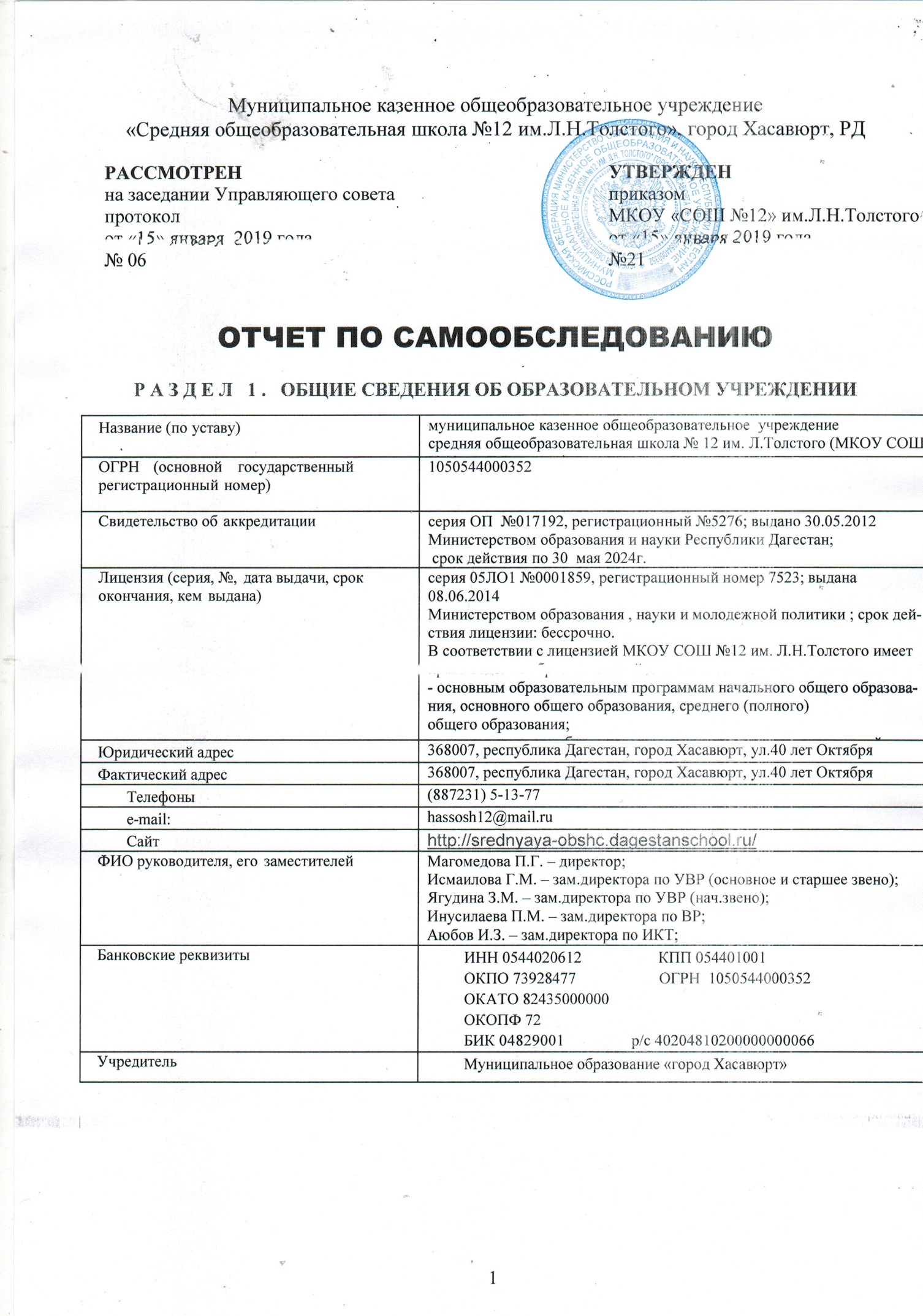 Муниципальное казенное общеобразовательное учреждение«Средняя общеобразовательная школа №12 им.Л.Н.Толстого», город Хасавюрт, РДОТЧЕТ ПО САМООБСЛЕДОВАНИЮРАЗДЕЛ 1.  ОБЩИЕ СВЕДЕНИЯ ОБ ОБРАЗОВАТЕЛЬНОМ УЧРЕЖДЕНИИЦели образования:воспитание социально активной личности, имеющей гражданскую позицию, способной к самореализации и сотрудничеству в условиях быстроменяющегося общества, умеющей брать ответственность на себя, в том числе и за собственную судьбу.Новое качество образования как результат деятельности школы в новых условиях.Задачи: обеспечить усвоение учащимися обязательного минимума содержания начального, основного, среднего (полного) общего образования на уровне требований государственного образовательного стандарта; создать условия для повышения качества образовательного процесса, обеспечения его стабильности и результативности; обновить содержание образования с учетом БУП-., повысить доступность и эффективности образовательного процесса; совершенствовать систему предпрофильного и профильного обучения; гарантировать преемственность образовательных программ всех уровней; ввести в образовательный процесс новые образовательные и информационных технологий, создать в школе единую информационную среду; обеспечить  системное использование здоровьесберегающих технологий;  создать систему дополнительного образования (расширить сеть предметных кружков и кружков по интересам);создать условия для самореализации педагогов и учащихся через проектную, исследовательскую и другие виды деятельности; совершенствовать содержание и формы работы управляющего совета школы; модернизировать работу с родителями;усилить воспитательный потенциал учебных занятий и совершенствовать систему работы классных руководителей.РАЗДЕЛ 2.  ОРГАНИЗАЦИЯ ОБРАЗОВАТЕЛЬНОГО ПРОЦЕССА2.1. Контингент обучающихся по ступеням образования на конец декабря 2018г.2.3. Сведения о наполняемости специальных (коррекционных) классов  (с указанием вида) - НЕТСведения о наполняемости специальных (коррекционных) разновозрастных групп – НЕТв 20__/20__ уч.г. при обучении объединялись обучающиеся ___________________ классовв 20__/20__ уч.г. _________________________________2.4.1.Сведения о количестве детей, обучающихся в общеобразовательных классах, для которых выполняются рекомендации   - НЕТ2.4.2.Сведения о количестве детей, имеющих рекомендации ПМПК и обучающихся в общеобразовательных классах на общих условиях (с указанием вида за три года, предшествующих экспертизе и в текущем учебном году)2.5. Информация о профильных классах и (или) группах  - НЕТ2.6. Альтернативные формы освоения образовательных программ (на момент проведения экспертизы)РАЗДЕЛ 3.  Содержание образовательного процесса3.1 Программы, реализуемые образовательным учреждением (отметить знаком "+")* Под авторскими программами понимаются программы, составленные педагогами данного или другого образовательного учреждения.3.2. Перечень  классов, обучающихся по программам учебно-методических комплектов за три года, предшествующих экспертизе и в текущем учебном году3.2. Перечень  классов, обучающихся по программам учебно-методических комплектов за три года, предшествующих экспертизе и в текущем учебном году а) развивающим б) традиционным Перечень программ и учебников по предметам – см. Приложение № 1(указать все программы и учебники,  используемые ОУ по предметам с указанием автора и года издания)3.4.  Сведения об отсутствии рабочих программ(в течение трех лет, предшествующих экспертизе в рамках аккредитации, и в текущем учебном году)Проектная, инновационная деятельность, опытно-экспериментальная работа, предусмотренная вариативной частью учебным планом образовательного учреждения (не в рамках технологии ведения предмета) - отсутствует 3.6. Выполнение реализуемых учебных программ  по объёму учебного времени образовательным учреждением  (за три года, предшествующих экспертизе):% выполнения программа)  за курс начального общего образованияб) за курс основного общего образованияв)  за курс среднего общего образования    РАЗДЕЛ 4. КАЧЕСТВО ПОДГОТОВКИ ВЫПУСКНИКОВ 4.1. Положительные результаты итоговой аттестации выпускников 4.2. Доля обучающихся, освоивших образовательные программы  на «4» и «5» (на ступени)а) всего5.1 Аналитическая справка о результатах государственной итоговой аттестации учащихся 11 класса в 2017 – 2018 учебном годуВ 2017 – 2018 учебном году государственную итоговую аттестацию по русскому языку  проходили 16 учащихся 11 класса. Все учащиеся 11  класса были допущены к итоговой аттестации, успешно её выдержали.Средний балл ЕГЭ по русскому языку по МКОУ СОШ №12 им.Л.Н.Толстого  – 57 б.по математике 2018 г.В 2017 – 2018 учебном году государственную итоговую аттестацию по математике проходили 16 учащихся 11 класса. Все учащиеся 11  класса были допущены к итоговой аттестации, успешно её выдержали.Средний балл ЕГЭ по математике по МКОУ СОШ №12 им.Л.Н.Толстого – 3,5Средний балл ЕГЭ по математике проф. По МКОУ СОШ №12 им.Л.Н.Толстого – 35Средний балл ЕГЭ по истории по МКОУ СШ №12 им.Л.Н.Толстого – 37 б.Средний балл ЕГЭ по химии по МКОУ СШ №12 им.Л.Н.Толстого – 44 б.СРЕДНИЙ БАЛЛ ПО ОБЩЕСТВОЗНАНИЮ ПО МКОУ СОШ №12 ИМ.Л.Н.ТОЛСТОГО – 45СРЕДНИЙ БАЛЛ ПО ЛИТЕРАТУРЕ -  37СРЕДНИЙ БАЛЛ ПО БИОЛОГИИ – 50СРЕДНИЙ БАЛЛ ПО ФИЗИКЕ - 39 Сведения об участии выпускников 9 классов в ГИА (по новой форме)МАТЕМАТИКАРУССКИЙ ЯЗЫК4.4 Сведения об обучающихся, не освоивших программы ступени4.5. Сведения о выпускниках-медалистах4.6. Сведения об  обучающихся образовательного учреждения занявших призовые (1-3) места на муниципальных предметных олимпиадах 4.7  Количество обучающихся образовательного учреждения занявших призовые (1-3) места на республиканских  предметных олимпиадах и названия этих олимпиад  - НЕТ4.8 . Количество обучающихся, ставших ЛАУРЕАТами, ПРИЗЕРами различных предметныхконкурсных форм (научно-практические конференции, турниры и т.д. РАЗДЕЛ 5.  ДОПОЛНИТЕЛЬНОЕ ОБРАЗОВАНИЕ 5.1. Творческие объединения, кружки, реализующие программы дополнительного образованияЧИСЛЕННОСТЬОБУЧАЮЩИХСЯ, СОСТОЯЩИХ В ДЕТСКИХ ОБЩЕСТВЕННЫХ ОРГНАЗАЦИЯХ И ОБЪЕДИНЕНИЯХ ОБЩЕСТВЕННОЙ ОРГАНИЗАЦИИДоля обучающихся, состоящих в ДОО – 25,55.2 Количественный состав групп по направлениям, педагогические работники, реализующие программы внеурочной деятельности.Всего учащихся обучающихся по ФГОС - 706Всего занимаются внеурочной деятельностью – 648 уч-сяДоля – 92%Охват обучающихся изучением родного языка.По состоянию на 31.12.2018 г. изучают предмет «Родной язык и литература» (аварский , чеченский и кумыкский) в МКОУ СОШ №12 в разрезе классов:В 1 классах – 92 ученика из 105Во 2 классах – 104 ученика из 113В 3 классах – 94 ученика из 117В 4 классах – 89 ученика из 105В 5 классах – 90 ученика из 100В 6 классах – 67 ученика из 76В 7 классах – 79 ученика из 89В 8 классах – 94 ученика из 105В 9 классах – 90 ученика из 99В 10 классе – 18 уч-ся  из 24В 11 классе  - 9 уч-ся из 16В разрезе изучения родных языков:Итого охвачено изучением родного языка 824 ученика из 952, что составляет 86,5 %РАЗДЕЛ 6. КАДРОВОЕ ОБЕСПЕЧЕНИЕ ОБРАЗОВАТЕЛЬНОГО ПРОЦЕССА6.1. Качественные характеристики педагогических кадров осуществляющих образовательный процесс в текущем учебном году** в таблице указываются сотрудники, которые фактически осуществляют образовательный процесс в данном образовательном учреждении6.2. Отсутствие специалистов по предметам: (указать название предмета, учебный год, срок, в течение которого предмет не изучался)  - нет6.3. Предметы, которые ведут неспециалисты - нет6.4. коррекционных классов в школе нет6.5. Сведения о наличии специалистов  (логопедов, психологов, дефектологов и др.) по проведению коррекционных занятий (указать должность и количество) - нетРАССМОТРЕНна заседании Управляющего советапротокол от «15» января  2019 года № 06УТВЕРЖДЕНприказомМКОУ «СОШ №12» им.Л.Н.Толстогоот «15» января 2019 года №21Название (по уставу)муниципальное казенное общеобразовательное  учреждение средняя общеобразовательная школа № 12 им. Л.Толстого (МКОУ СОШ №12 им.Л.Толстого) ОГРН (основной государственный регистрационный номер)1050544000352Свидетельство об аккредитациисерия ОП  №017192, регистрационный №5276; выдано 30.05.2012 Министерством образования и науки Республики Дагестан; срок действия по 30  мая 2024г. Лицензия (серия, №, дата выдачи, срок окончания, кем выдана)серия 05ЛО1 №0001859, регистрационный номер 7523; выдана 08.06.2014 Министерством образования , науки и молодежной политики ; срок действия лицензии: бессрочно. В соответствии с лицензией МКОУ СОШ №12 им. Л.Н.Толстого имеет право ведения образовательной деятельности по: - основным образовательным программам начального общего образования, основного общего образования, среднего (полного) общего образования; - дополнительным образовательным программам: художественной направленности, естественнонаучной направленности, физкультурно-спортивной направленности, научно-технической направленности.Юридический адрес368007, республика Дагестан, город Хасавюрт, ул.40 лет ОктябряФактический адрес368007, республика Дагестан, город Хасавюрт, ул.40 лет ОктябряТелефоны(887231) 5-13-77 e-mail:hassosh12@mail.ruСайтhttp://srednyaya-obshc.dagestanschool.ru/ ФИО руководителя, его заместителейМагомедова П.Г. – директор;Исмаилова Г.М. – зам.директора по УВР (основное и старшее звено);Ягудина З.М. – зам.директора по УВР (нач.звено);Инусилаева П.М. – зам.директора по ВР;Аюбов И.З. – зам.директора по ИКТ;Магомедов А.З. – зам.директора по АХЧ.Банковские реквизитыИНН 0544020612	КПП 054401001ОКПО 73928477                     ОГРН  1050544000352ОКАТО 82435000000ОКОПФ 72БИК 04829001	р/с 40204810200000000066России по Ростовской области г. Ростов-на-Донул/счет	20586U88210,	отделение	по	г.	Таганрогу	УФК	поРостовской областиУчредительМуниципальное образование «город Хасавюрт»Реализуемые образовательные программыУровень (ступень), направленность, Нормативный срок освоения123Основные общеобразовательные программы начального общего образованияНачальное общее образование4 годаОсновные общеобразовательные программы основного общего образованияОсновное общее образование5 летОсновные общеобразовательные программы основного общего образования, обеспечивающие дополнительную (углубленную) подготовку обучающихся по английскому языкуОсновное общее образование5 летОсновные общеобразовательные программы среднего (полного) общего образованияСреднее (полное) общее образование2 годаФ.И.О. Классного руководителяклассКол-во уч-ся на начало четвертиВыбыло уч-ся в четвертПрибыло уч-ся за  четвертьКол-во уч-ся на конец  четвертиФ.И.О. Классного руководителяклассКол-во уч-ся на начало четвертиВыбыло уч-ся в четвертПрибыло уч-ся за  четвертьКол-во уч-ся на конец  четвертиФ.И.О. Классного руководителяклассКол-во уч-ся на начало четвертиВыбыло уч-ся в четвертПрибыло уч-ся за  четвертьКол-во уч-ся на конец  четвертиФ.И.О. Классного руководителяклассКол-во уч-ся на начало четвертиВыбыло уч-ся в четвертПрибыло уч-ся за  четвертьКол-во уч-ся на конец  четвертиМагомедова М.А1а321031Таймасханова Б.1б230023Салаватова А.Б.1в321031Гаджиявова Р.Р.1г230023Койчуева Г.Т.1д230124Картгишиева Д.З.1е1900196615221151Клименко В.П2а221021Зурхаева А.О.2б340034Аджиева З.Н.2в201120Юсупова Ю.А.2г2601274410222102Джаватова Т.М.3а250025Абдулмажидова Д.А.3б270027Гусейнова Ф.К.3в250126Хизриева Д.В.3г190120Амангишиева Д.Т.3д1601175511203115Чулаева Я.О.4а290130Курмагамаева Л.А.4б320032Чулаева М.А.4в310132Валиева Д.И.4г3000304412202124ВСЕГО ПО НАЧ.ШКОЛЕ1548848492Темирбекова Г.А.5а261025Гаимдова С.Х.5б290029Алимханова Д.Р.5в280028Аммубуттаева К.М.5г2100214410410103Джеватханова П.Х.6а230023Бибарцова Г.Д.6б280028Абдулкадырова Н.М.6в270027Сатыбалова А.К.6г19001934970097Умаханова З.Г.7а220022Абдурашидова Г.И.7б270027Эсенболатова З.М.7в24002433730073Бектемирова Б.З.8а290130Зайидова Х.М.8б300030Сулейманова З.К.8в27022943860389Токаева А.И.9а310031Аджаматова Р.К.9б230023Инусилаева П.М.9в260026Гаджаматова З.С.9г230023ВСЕГО ПО 9 КЛ410300103по 5-9 классам1846313465Алиева К.Х.10а261025ВСЕГО ПО 10 КЛ1261025Шапиева У.М.11а191018ВСЕГО ПО 11 КЛ1191018всего по ст.школе2452043по школе399967111000уч. г.   классы литеры1кл.2 кл.3 кл.4 кл.5 кл.6 кл.7 кл.8 кл.9 кл.А---------Б---------уч. г.   классы литеры1кл.2 кл.3 кл.4 кл.5 кл.6 кл.7 кл.8 кл.9 кл.А------------------уч. г.   классы литеры1кл.2 кл.3 кл.4 кл.5 кл.6 кл.7 кл.8 кл.9 кл.АНаименование профиляКол-воКЛАССоввсегоУчебный годКол-во уч-ся, осваивающих образовательные программы в формах …I ступеньII ступеньIII ступеньВСЕГО 12345семейного образования0000экстерната0000обучения по индивидуальному учебному плану (не на дому)0000обучения по индивидуальному учебному плану (на дому по медицинской справке)93113дистанционного образования0000другие (самообразование)0000        По авторствуПо уровню                  Рекомендованные МО РФ*Авторские (указать предмет)Другиебазовые+--углубленные---профильные---специальные (коррекционные)---программы профессиональной подготовки  (с указанием профессии) ---Другие --- Учебный год2018/20192018/2019          Ступени образования                ПереченькомплектовI II Система Л.В. Занкова--Система Эльконина –Давыдова--ОС «Школа 2100»+-              Учебный год   Переченькомплектов2008/200912«Начальная школа XXI века»-«Гармония»«Школа России»+«Классическая начальная школа»-«Перспективная начальная школа»-«Планета знаний»-ДругиеНазвания предметовНазвания предметовНазвания предметовНазвания предметов2008/20092009/20102010/20112011/2012--------Учебный годКлассТемаРуководитель (Ф.И.О., ученая степень, звание)1234----Учебный год2018 г.2018 г.2018 г.2018 г.Средний*%Названиепредметов1 кл.  2 кл.3 кл.4 кл.Средний*%Названиепредметов% выполнения программ% выполнения программ% выполнения программ% выполнения программ% выполнения программРусский язык100%100%100%100%100%Литературное чтение100%100%100%100%100%Русская литература100%100%100%100%100%Родной язык  100%100%100%100%100%Родная литература100%100%100%100%100%Дагестанская литература100%100%100%100%100%Иностранный язык100%100%100%100%100%Математика100%100%100%100%100%КТНД100%100%100%100%100%Окружающий мир, природоведение100%100%100%100%100%Основы религиозной культуры и светской этики100%100%100%100%100%Музыка100%100%100%100%100%ИЗО100%100%100%100%100%Труд100%100%100%100%100%Физическая культура100%100%100%100%100%Учебный годНазвание предметов20182018201820182018Средний % выполнения программУчебный годНазвание предметов5 кл.6 кл.7 кл.8 кл.9 кл.Средний % выполнения программРусский язык99,998999910099Русская литература93,099.895,091,097,094Родной язык  93,095,091,094,09994Родная литература94,010010010010099Дагестанская литература1001009998,099,099Иностранный язык10010070,098,099,093Математика90,098,099,89998,997алгебра--10010091,097геометрия96,091,095,090,090,092Информатика и ИКТ--99.898.9#ДЕЛ/0!История10010010095,091,097История Дагестана---10099100География98,898,699,699,810099География Дагестана-100100Обществознание 99.89898,89999КТНД100100100Физика100100100100Химия999910099Биология100100100100100100Основы духовно-нравственной культуры народов России100100Музыка100100100100ИЗО100100100100Искусство (Музыка и ИЗО)100100Труд100100100100100100Физическая культура100100100100100100ОБЖ100100100100100100Учебный годНазвание предметов20182018Средний % выполнения программУчебный годНазвание предметов10 кл.11 кл.Русский язык10097,097,5Русская литература10094,095,3Родная литература88,099,095,2Дагестанская литература10091,098,08Иностранный язык86,089,090,18алгебра91,085,091,85геометрия99,093,096,0Информатика и ИКТ88,097,095,69История91,082,088,44География100100100Обществознание 100100100Экономика91,094,092,1Право88,085,092,53Физика97,097,098,0Астрономия94,085,092,9Химия97,096,094,64Биология100100100МХК97,091,0-Труд--100Физическая культура--91,0ОБЖ--976Учебный годУчебный годУчебный годУчебный годУчебный годУчебный год2017-20182017-20182017-2018Ступень обученииВсего Освоивших программы ступени% I ступень440440100II ступень37237199,7III ступень2440100Ступени обученияУчебный годУчебный годУчебный годСтупени обучения2017-20182017-20182017-2018Ступени обучениявсегоиз них на 4-5%1234I ступень 44015045II ступень 37211832III ступень 21729№ФамилияИмяОтчествоЗадания с кратким ответомЗадания с развёрнутым ответомПервичный баллБаллМахмудоваХанипатМуратовна2+++--5++-+-+-2++++++++-31(1)2(3)1(1)3(3)2(2)1(2)2(3)2(3)1(2)1(2)1(1)1(1)4572МахмудоваДалилаРамазановна2+++++5+-+++--1++++-++--21(1)2(3)1(1)2(3)1(2)2(2)2(3)2(3)2(2)2(2)1(1)1(1)4471НурмагомаевИсламМахачевич1+++-+4-+++++-1++-+-+-+-20(1)0(3)0(1)0(3)0(2)0(2)0(3)0(3)0(2)0(2)0(1)0(1)2244МагомедовРамазанМагомеднурович2++-++0--+++--0-+-+-+---00(1)0(3)0(1)0(3)0(2)0(2)0(3)0(3)0(2)0(2)0(1)0(1)1228РашидоваРаисатМагомедшапиевна1+++--5+++++-+0--+--+---41(1)0(3)1(1)1(3)1(2)1(2)3(3)1(3)1(2)1(2)1(1)1(1)3459АсаковаМоникаТимуровна2++-+-4+------1++--++-++31(1)1(3)1(1)1(3)2(2)1(2)1(3)1(3)2(2)1(2)1(1)1(1)3459АхматаевСамаилИсмаилович2++-++3-+++-+-2-+++++-+-41(1)1(3)1(1)2(3)1(2)2(2)0(3)2(3)1(2)2(2)1(1)1(1)4066АрсанукаеваСедаМуратхановна2++---3--+-++-1--++-----30(1)0(3)0(1)0(3)0(2)0(2)0(3)0(3)0(2)0(2)0(1)0(1)1636БибарцеваКамиляРифатовна2+++++4+++++-+2-++++++++41(1)1(3)1(1)3(3)2(2)1(2)2(3)2(3)1(2)0(2)1(1)1(1)4776АбукаджиеваЗияратИмамутдиновна2+++++5+++-+++2-+++-+---31(1)2(3)1(1)2(3)1(2)1(2)3(3)2(3)2(2)1(2)1(1)1(1)4572АбакаровИбрагимМухтарович2++++-3-+++---2-+-+++---21(1)1(3)1(1)1(3)1(2)1(2)2(3)0(3)1(2)1(2)1(1)1(1)3256АбдулмуслимоваДинараМагомедсалиховна2+++--5++++++-2-+++++-++31(1)2(3)1(1)2(3)1(2)1(2)3(3)0(3)0(2)1(2)1(1)1(1)4269АджиеваДианаДагировна2+++++5++++++-2++++--+-+41(1)2(3)1(1)3(3)2(2)1(2)2(3)2(3)0(2)1(2)1(1)1(1)4776КабардиевАмирЗагирович2++++-2--+---+1---+--+--20(1)0(3)0(1)0(3)0(2)0(2)0(3)0(3)0(2)0(2)0(1)0(1)1534ГаджиевМагомедРамазанович2++-+-3--+--+-2+----+-+-31(1)1(3)1(1)1(3)1(2)1(2)0(3)0(3)1(2)2(2)1(1)1(1)2953ДалгатоваПариДалгатовна0+++++0-+++-+-0-+-+-----11(1)1(3)0(1)3(3)2(2)1(2)2(3)0(3)0(2)1(2)1(1)1(1)2548№ФамилияИмяОтчествоСерияНомерЗадания с кратким ответомПервичный баллОценкаАбакаровИбрагимМухтарович8214498961+++-----+-++----+---73АбдулмуслимоваДинараМагомедсалиховна8214603302++++++--+-++---++++-134АбукаджиеваЗияратИмамутдиновна8214554878++++++++++++---++++-164АджиеваДианаДагировна8215689009++++++++++++-+-++++-175АрсанукаеваСедаМуратхановна8216818170++++++++++++---+-+--144АсаковаМоникаТимуровна8214626667-+++----+-++------+-73АхматаевСамаилИсмаилович8215675115--+--+-+++++-+---++-103БибарцеваКамиляРифатовна8214590057-+++++++++++-----++-134ГаджиевМагомедРамазанович8215656111--++++--++++-+---+--103ДалгатоваПариДалгатовна8215669957+++++++-++++--------113КабардиевАмирЗагирович8214568427-++-+--+-++++-------83МагомедовРамазанМагомеднурович8215738315-++--+----+++----+--73МахмудоваДалилаРамазановна8215738272+-+++++++-+++----+--124МахмудоваХанипатМуратовна8215761020-+++-+--+-++++--++--113НурмагомаевИсламМахачевич8214585670+++--+---+++--------73РашидоваРаисатМагомедшапиевна8215655671++++++++-+++---+-++-14405 - Информатика и ИКТ 2018.05.2805 - Информатика и ИКТ 2018.05.2805 - Информатика и ИКТ 2018.05.2805 - Информатика и ИКТ 2018.05.2805 - Информатика и ИКТ 2018.05.2805 - Информатика и ИКТ 2018.05.2805 - Информатика и ИКТ 2018.05.2805 - Информатика и ИКТ 2018.05.2805 - Информатика и ИКТ 2018.05.2805 - Информатика и ИКТ 2018.05.2805 - Информатика и ИКТ 2018.05.2805 - Информатика и ИКТ 2018.05.2805 - Информатика и ИКТ 2018.05.2805 - Информатика и ИКТ 2018.05.2805 - Информатика и ИКТ 2018.05.2805 - Информатика и ИКТ 2018.05.2805 - Информатика и ИКТ 2018.05.2805 - Информатика и ИКТ 2018.05.2805 - Информатика и ИКТ 2018.05.2805 - Информатика и ИКТ 2018.05.2805 - Информатика и ИКТ 2018.05.2805 - Информатика и ИКТ 2018.05.2805 - Информатика и ИКТ 2018.05.2805 - Информатика и ИКТ 2018.05.2805 - Информатика и ИКТ 2018.05.2805 - Информатика и ИКТ 2018.05.2805 - Информатика и ИКТ 2018.05.2805 - Информатика и ИКТ 2018.05.2805 - Информатика и ИКТ 2018.05.2805 - Информатика и ИКТ 2018.05.2805 - Информатика и ИКТ 2018.05.2805 - Информатика и ИКТ 2018.05.2805 - Информатика и ИКТ 2018.05.2805 - Информатика и ИКТ 2018.05.2805 - Информатика и ИКТ 2018.05.2805 - Информатика и ИКТ 2018.05.2805 - Информатика и ИКТ 2018.05.2805 - Информатика и ИКТ 2018.05.2805 - Информатика и ИКТ 2018.05.2805 - Информатика и ИКТ 2018.05.2805 - Информатика и ИКТ 2018.05.28№№№№Код МСУКод МСУКод МСУКод ООКод ООКод ООКлассКлассКлассКод ППЭКод ППЭАудиторияАудиторияАудиторияФамилияФамилияФамилияФамилияИмяИмяОтчествоОтчествоОтчествоСерияСерияНомерНомерЗадания с кратким ответомЗадания с кратким ответомЗадания с развёрнутым ответомЗадания с развёрнутым ответомЗадания с развёрнутым ответомЗадания с развёрнутым ответомЗадания с развёрнутым ответомПервичный баллПервичный баллБалл1111147147147470012470012470012111111473473111111НурмагомаевНурмагомаевНурмагомаевНурмагомаевИсламИсламМахачевичМахачевичМахачевич82148214585670585670+++++++--------++------+++++++--------++------0(3)0(2)0(3)0(4)0(3)0(2)0(3)0(4)0(3)0(2)0(3)0(4)0(3)0(2)0(3)0(4)0(3)0(2)0(3)0(4)9946СредниеСредниеСредние942Минимальная границаМинимальная границаМинимальная границаМинимальная границаМинимальная границаМинимальная границаМинимальная границаМинимальная границаМинимальная границаМинимальная границаМинимальная границаМинимальная границаМинимальная границаМинимальная границаМинимальная границаМинимальная границаМинимальная границаМинимальная границаМинимальная границаМинимальная границаМинимальная границаМинимальная границаМинимальная границаМинимальная границаМинимальная границаМинимальная границаМинимальная границаМинимальная границаМинимальная границаМинимальная границаМинимальная границаМинимальная границаМинимальная границаМинимальная границаМинимальная границаМинимальная граница4040404040Всего участниковВсего участниковВсего участниковВсего участниковВсего участниковВсего участниковВсего участниковВсего участниковВсего участниковВсего участниковВсего участниковВсего участниковВсего участниковВсего участниковВсего участниковВсего участниковВсего участниковВсего участниковВсего участниковВсего участниковВсего участниковВсего участниковВсего участниковВсего участниковВсего участниковВсего участниковВсего участниковВсего участниковВсего участниковВсего участниковВсего участниковВсего участниковВсего участниковВсего участниковВсего участниковВсего участников11111Средний балл ЕГЭ по ИКТ по МКОУ СОШ №12 им.Л.Н.Толстого - 46Средний балл ЕГЭ по ИКТ по МКОУ СОШ №12 им.Л.Н.Толстого - 46Средний балл ЕГЭ по ИКТ по МКОУ СОШ №12 им.Л.Н.Толстого - 46Средний балл ЕГЭ по ИКТ по МКОУ СОШ №12 им.Л.Н.Толстого - 46Средний балл ЕГЭ по ИКТ по МКОУ СОШ №12 им.Л.Н.Толстого - 46Средний балл ЕГЭ по ИКТ по МКОУ СОШ №12 им.Л.Н.Толстого - 46Средний балл ЕГЭ по ИКТ по МКОУ СОШ №12 им.Л.Н.Толстого - 46Средний балл ЕГЭ по ИКТ по МКОУ СОШ №12 им.Л.Н.Толстого - 46Средний балл ЕГЭ по ИКТ по МКОУ СОШ №12 им.Л.Н.Толстого - 46Средний балл ЕГЭ по ИКТ по МКОУ СОШ №12 им.Л.Н.Толстого - 46Средний балл ЕГЭ по ИКТ по МКОУ СОШ №12 им.Л.Н.Толстого - 46Средний балл ЕГЭ по ИКТ по МКОУ СОШ №12 им.Л.Н.Толстого - 46Средний балл ЕГЭ по ИКТ по МКОУ СОШ №12 им.Л.Н.Толстого - 46Средний балл ЕГЭ по ИКТ по МКОУ СОШ №12 им.Л.Н.Толстого - 46Средний балл ЕГЭ по ИКТ по МКОУ СОШ №12 им.Л.Н.Толстого - 46Средний балл ЕГЭ по ИКТ по МКОУ СОШ №12 им.Л.Н.Толстого - 46Средний балл ЕГЭ по ИКТ по МКОУ СОШ №12 им.Л.Н.Толстого - 46Средний балл ЕГЭ по ИКТ по МКОУ СОШ №12 им.Л.Н.Толстого - 46Средний балл ЕГЭ по ИКТ по МКОУ СОШ №12 им.Л.Н.Толстого - 46Средний балл ЕГЭ по ИКТ по МКОУ СОШ №12 им.Л.Н.Толстого - 46Средний балл ЕГЭ по ИКТ по МКОУ СОШ №12 им.Л.Н.Толстого - 46Средний балл ЕГЭ по ИКТ по МКОУ СОШ №12 им.Л.Н.Толстого - 46Средний балл ЕГЭ по ИКТ по МКОУ СОШ №12 им.Л.Н.Толстого - 46Средний балл ЕГЭ по ИКТ по МКОУ СОШ №12 им.Л.Н.Толстого - 46Средний балл ЕГЭ по ИКТ по МКОУ СОШ №12 им.Л.Н.Толстого - 46Средний балл ЕГЭ по ИКТ по МКОУ СОШ №12 им.Л.Н.Толстого - 46Средний балл ЕГЭ по ИКТ по МКОУ СОШ №12 им.Л.Н.Толстого - 46Средний балл ЕГЭ по ИКТ по МКОУ СОШ №12 им.Л.Н.Толстого - 46Средний балл ЕГЭ по ИКТ по МКОУ СОШ №12 им.Л.Н.Толстого - 46Средний балл ЕГЭ по ИКТ по МКОУ СОШ №12 им.Л.Н.Толстого - 46Средний балл ЕГЭ по ИКТ по МКОУ СОШ №12 им.Л.Н.Толстого - 46Средний балл ЕГЭ по ИКТ по МКОУ СОШ №12 им.Л.Н.Толстого - 46Средний балл ЕГЭ по ИКТ по МКОУ СОШ №12 им.Л.Н.Толстого - 46Средний балл ЕГЭ по ИКТ по МКОУ СОШ №12 им.Л.Н.Толстого - 46Средний балл ЕГЭ по ИКТ по МКОУ СОШ №12 им.Л.Н.Толстого - 46Средний балл ЕГЭ по ИКТ по МКОУ СОШ №12 им.Л.Н.Толстого - 46Средний балл ЕГЭ по ИКТ по МКОУ СОШ №12 им.Л.Н.Толстого - 4602 - Математика профильная 2018.06.0102 - Математика профильная 2018.06.0102 - Математика профильная 2018.06.0102 - Математика профильная 2018.06.0102 - Математика профильная 2018.06.0102 - Математика профильная 2018.06.0102 - Математика профильная 2018.06.0102 - Математика профильная 2018.06.0102 - Математика профильная 2018.06.0102 - Математика профильная 2018.06.0102 - Математика профильная 2018.06.0102 - Математика профильная 2018.06.0102 - Математика профильная 2018.06.0102 - Математика профильная 2018.06.0102 - Математика профильная 2018.06.0102 - Математика профильная 2018.06.0102 - Математика профильная 2018.06.0102 - Математика профильная 2018.06.0102 - Математика профильная 2018.06.0102 - Математика профильная 2018.06.0102 - Математика профильная 2018.06.0102 - Математика профильная 2018.06.0102 - Математика профильная 2018.06.0102 - Математика профильная 2018.06.0102 - Математика профильная 2018.06.0102 - Математика профильная 2018.06.0102 - Математика профильная 2018.06.0102 - Математика профильная 2018.06.0102 - Математика профильная 2018.06.0102 - Математика профильная 2018.06.0102 - Математика профильная 2018.06.0102 - Математика профильная 2018.06.0102 - Математика профильная 2018.06.0102 - Математика профильная 2018.06.0102 - Математика профильная 2018.06.0102 - Математика профильная 2018.06.0102 - Математика профильная 2018.06.01№Код МСУКод ООКод ООКод ООКлассКлассКод ППЭКод ППЭАудиторияАудиторияАудиторияФамилияФамилияФамилияФамилияИмяИмяИмяОтчествоСерияНомерНомерЗадания с кратким ответомЗадания с кратким ответомЗадания с кратким ответомЗадания с развёрнутым ответомЗадания с развёрнутым ответомЗадания с развёрнутым ответомЗадания с развёрнутым ответомЗадания с развёрнутым ответомЗадания с развёрнутым ответомЗадания с развёрнутым ответомЗадания с развёрнутым ответомПервичный баллБаллБалл11474700124700124700121111473473888МахмудоваМахмудоваМахмудоваМахмудоваДалилаДалилаДалилаРамазановна8215738272738272--+-+-+-+++---+-+-+-+++---+-+-+-+++-0(2)0(2)0(2)0(3)0(3)0(4)0(4)0(2)0(2)0(2)0(3)0(3)0(4)0(4)0(2)0(2)0(2)0(3)0(3)0(4)0(4)0(2)0(2)0(2)0(3)0(3)0(4)0(4)0(2)0(2)0(2)0(3)0(3)0(4)0(4)0(2)0(2)0(2)0(3)0(3)0(4)0(4)0(2)0(2)0(2)0(3)0(3)0(4)0(4)0(2)0(2)0(2)0(3)0(3)0(4)0(4)6272721474700124700124700121111473473888МахмудоваМахмудоваМахмудоваМахмудоваХанипатХанипатХанипатМуратовна8215761020761020+++++++-++--+++++++-++--+++++++-++--0(2)0(2)0(2)0(3)0(3)0(4)0(4)0(2)0(2)0(2)0(3)0(3)0(4)0(4)0(2)0(2)0(2)0(3)0(3)0(4)0(4)0(2)0(2)0(2)0(3)0(3)0(4)0(4)0(2)0(2)0(2)0(3)0(3)0(4)0(4)0(2)0(2)0(2)0(3)0(3)0(4)0(4)0(2)0(2)0(2)0(3)0(3)0(4)0(4)0(2)0(2)0(2)0(3)0(3)0(4)0(4)94545851474700124700124700121111473473181818ГаджиевГаджиевГаджиевГаджиевМагомедМагомедМагомедРамазанович8215656111656111+++++-+--+--+++++-+--+--+++++-+--+--0(2)0(2)0(2)0(3)0(3)0(4)0(4)0(2)0(2)0(2)0(3)0(3)0(4)0(4)0(2)0(2)0(2)0(3)0(3)0(4)0(4)0(2)0(2)0(2)0(3)0(3)0(4)0(4)0(2)0(2)0(2)0(3)0(3)0(4)0(4)0(2)0(2)0(2)0(3)0(3)0(4)0(4)0(2)0(2)0(2)0(3)0(3)0(4)0(4)0(2)0(2)0(2)0(3)0(3)0(4)0(4)7333307 - История 2018.06.0407 - История 2018.06.0407 - История 2018.06.0407 - История 2018.06.0407 - История 2018.06.0407 - История 2018.06.0407 - История 2018.06.0407 - История 2018.06.0407 - История 2018.06.0407 - История 2018.06.0407 - История 2018.06.0407 - История 2018.06.0407 - История 2018.06.0407 - История 2018.06.0407 - История 2018.06.04№Код МСУКод ООКлассКод ППЭАудиторияФамилияИмяОтчествоСерияНомерЗадания с кратким ответомЗадания с развёрнутым ответомПервичный баллБалл11474700121147312АбакаровИбрагимМухтарович8214498961-00-00010-01---00--0(2)0(2)0(2)0(3)0(4)0(2)0(2)0(2)0(1)0(1)0(2)0(1)2891474700121147317МахмудоваХанипатМуратовна8215761020+21-12122-22+-+21+-2(2)2(2)0(2)1(3)0(4)2(2)1(2)2(2)0(1)1(1)1(2)0(1)3462111474700121147317МахмудоваДалилаРамазановна8215738272+21+21122+21+-+20--0(2)0(2)0(2)0(3)0(4)2(2)2(2)0(2)0(1)1(1)0(2)0(1)2652501474700121147317БибарцеваКамиляРифатовна8214590057+11-10012-12++-20--0(2)0(2)0(2)0(3)0(4)1(2)0(2)2(2)1(1)1(1)1(2)1(1)2147791474700121147319ДалгатоваПариДалгатовна8215669957-01-01020-01---00--0(2)0(2)0(2)0(3)0(4)0(2)0(2)0(2)0(1)0(1)0(2)0(1)51804 - Химия 2018.06.0404 - Химия 2018.06.0404 - Химия 2018.06.0404 - Химия 2018.06.0404 - Химия 2018.06.0404 - Химия 2018.06.0404 - Химия 2018.06.0404 - Химия 2018.06.0404 - Химия 2018.06.0404 - Химия 2018.06.0404 - Химия 2018.06.0404 - Химия 2018.06.0404 - Химия 2018.06.0404 - Химия 2018.06.0404 - Химия 2018.06.04№Код МСУКод ООКлассКод ППЭАудиторияФамилияИмяОтчествоСерияНомерЗадания с кратким ответомЗадания с развёрнутым ответомПервичный баллБалл7147470012114734МагомедовРамазанМагомеднурович8215738315------0101-----000---1100----0(2)0(2)0(4)0(5)0(4)0(3)41225147470012114736КабардиевАмирЗагирович8214568427-++---0021+---+002---2200+---0(2)0(2)1(4)0(5)0(4)1(3)1640681474700121147310АсаковаМоникаТимуровна8214626667+++--+1011-----000+--0000----0(2)0(2)0(4)0(5)0(4)0(3)82385147470012114736АбукаджиеваЗияратИмамутдиновна8214554878-++-++2222++++-202+++2222-+++0(2)2(2)3(4)5(5)1(4)2(3)477492147470012114734АбдулмуслимоваДинараМагомедсалиховна8214603302-++-+-1022---+-002---2120+---0(2)0(2)1(4)0(5)1(4)1(3)2044941474700121147310АджиеваДианаДагировна8215689009-+-+++0222+-++-202+++2222-+++1(2)0(2)3(4)5(5)1(4)2(3)4369Обществознание Обществознание №ФамилияИмяОтчествоСерияНомерПервичный баллБалл1МахмудоваХанипатМуратовна821576102047712МахмудоваДалилаРамазановна8215738272436767АсаковаМоникаТимуровна8214626667112275БибарцеваКамиляРифатовна8214590057355888АбакаровИбрагимМухтарович8214498961714106ДалгатоваПариДалгатовна8215669957193845КлассКод ППЭАудиторияФамилияИмяОтчествоСерияНомерПервичный баллБалл114734АхматаевСамаилИсмаилович821567511513281147311БибарцеваКамиляРифатовна82145900572645Биология Биология Биология Биология Биология Биология Биология Биология Биология Биология Биология Биология №Код МСУКод ООКлассКод ППЭАудиторияФамилияИмяОтчествоСерияНомерПервичный баллБалл73147470012114736АсаковаМоникаТимуровна8214626667112584147470012114737АбукаджиеваЗияратИмамутдиновна8214554878437291147470012114732АбдулмуслимоваДинараМагомедсалиховна8214603302224493147470012114738АджиеваДианаДагировна82156890093257№Код МСУКод ООКлассКод ППЭАудиторияФамилияИмяОтчествоСерияНомерПервичный баллБалл261474700121147310ГаджиевМагомедРамазанович82156561111339ГодВсего выпускников(допущенных)%Количество выпускников справившихся %1245620181001009999ГодВсего выпускников(допущенных)%Количество выпускников справившихся %1245620181001009797Учебный год2017/20182017/2018Ступени образованияВсего обучающихся% обучающихся123Оставлены на  второй год в 4-м классе--Оставлены на второй год в 9-м классе23%Выпущены со справкой из 9 класса--Выбыло обучающихся 9 кл. в вечерние школы без аттестата--Выбыло обучающихся 9 кл. в  ПТУ без аттестата--Выпущены со справкой из 11 класса--Выбыло обучающихся 10 класса в вечерние школы--Выбыло обучающихся 11 кл.в вечерние школы без аттестата--Выбыло обучающихся 10 класса в  ПТУ--Выбыло обучающихся 11 класса в  ПТУ без аттестата--2017 г.2017 г.2017 г.2017 г.2018 г.2018 г.2018 г.2018 г.Золотые медалиЗолотые медалиСеребряные медалиСеребряные медалиЗолотые медалиЗолотые медалиСеребряные медалиСеребряные медаликол-во%кол-во%кол-во%кол-во%12345678106600531,2500....Кл.ПредметФИученикаМесто12349аИнформатикаГаджиявов Джамал110ИнформатикаМамакаева Зумруд111ИнформатикаМамакаева Гозель211ИнформатикаАлиева Патимат37бФизическая культураКайчакаев Багавдин17бФизическая культураДадаев Амин27бФизическая культураМагомедова Залина310История ДагестанаАлиева Бахарай3№ФИОклассрезультатэтапыэтапыэтапы№ФИОклассрезультатМуницип.Регион.Заключ.Ахмедов Гусеген4II местоКонкурс на лучшее сочинение «Край в котором я живу»Шамхалова Асият9IIПервенство города по л/атлетике среди ОУ, посвященное Дню Победы в беге на 400м.Шамхалова Асият9IПервенство города по л/атлетике среди ОУ, посвященное Дню Победы в эстафете 4х100Махмудова Далила11IПервенство города по л/атлетике среди ОУ, посвященное Дню Победы в прыжках в длину с разбегаМахмудова Далила11IIIПервенство города по л/атлетике среди ОУ, посвященное Дню Победы в прыжках в беге на 100м.Эрболатова Юлдуз9IПервенство города по л/атлетике среди ОУ, посвященное Дню Победы в эстафете 4 х 100Акавов Камиль8IIIПервенство города по л/атлетике среди ОУ, посвященное Дню Победы в эстафете 4 х 100Гаджимурзаев Артик 8IIIПервенство города по л/атлетике среди ОУ, посвященное Дню Победы в эстафете 4 х 100Вдовенко Ярослав8IIIПервенство города по л/атлетике среди ОУ, посвященное Дню Победы в эстафете 4 х 100Муталимова Зайнаб9I Первенство города по л/атлетике среди ОУ, посвященное Дню Победы в эстафете 4 х 100Маматавов Эльдар6IIIПервенство города по л/атлетике среди ОУ, посвященное Дню Победы в эстафете 4 х 100Ахмедов Али6IIIПервенство города по л/атлетике среди ОУ, посвященное Дню Победы в эстафете 4 х 100Токтарова Макка10IIПервенство города по л/атлетике среди ОУ, посвященное Дню Победы в метании гранатыШепиев Амирхан10IIIПервенство города по л/атлетике среди ОУ, посвященное Дню Победы в эстафете 4 х 100Мамакаева Зумруд9IОбщегородской конкурс «Зеленая планета» в номинации «Зеленая планета глазами детей»Гаджимурадова Амина7IIКонкурс детского рисунка «Никто не забыт, ничто не забыто»Мамакаева Зумруд9IIIКонкурс детского рисунка «Никто не забыт, ничто не забыто»Багавдинова Аида7II Конкурс детского экологического рисунка «Моя родная природа» в номинации «средняя возрастная группа»Команда «Лучики»2 IОбщегородской конкурс «Зеленая планета» в номинации «Современность и традиции»Команда «Лучики»2 IОбщегородской конкурс «Зеленая планета» в номинации «Природа.Культура. Экология»Команда «Лучики»2 ЛауреатОбщегородской фестиваль детско-юношеского творчества «Город талантов»Мамакаева Зумруд9IIICКФО по математикеКоманда «Лучики»2 IРеспубликанский этап Всероссийского детского экологическогофорума «Зеленая планета – 2018». Работа «Мой Дагестан»Команда «Лучики»2 IIРеспубликанский этап Всероссийского детского экологическогофорума «Зеленая планета – 2018». Работа «Добрая песня» №Название ДООКоличество учащихсяУченическое самоуправление13«Наследники»102«Легионы Зеленых Дагестана»79Добровольная пожарная дружина10Отряд юных инспекторов дорожного движения22«Патриот»17Всего243НаправлениеНазвание программыКласс (количество занимающихся из касса)Общее количество человек в группеКоличество часов в неделюучительОбщеинтеллектуальноеРазвитие русской речи «Риторика»1а - 251б – 341в - 221г - 242а - 242б - 292в - 252г - 202д - 163а - 293б- -303в - 303г - 293371Клименко В.П.Зурхаева А.О.Юсупова Ю.А.Исмаилова Х.Г.Джаватова Т.М.Абдулмажидова Д.А.Гусейнова Ф.К.Хизриева Д.В.Амангишиева Д.Т.Чулаева Я.О.Курмагамаева Л.А.Чулаева М.А.Валиева Д.И.Общеинтеллектуальное«Занимательная математика»2а - 242б - 292в - 252г - 202д - 163а - 293б- -303в - 303г – 294а - 284б - 274в - 284г - 213361Джаватова Т.М.Абдулмажидова Д.А.Гусейнова Ф.К.Хизриева Д.В.Амангишиева Д.Т.Чулаева Я.О.Курмагамаева Л.А.Чулаева М.А.Валиева Д.ИМагомедова М.А.Таймасханова Б.Т.Ибрагимова М.И.Салаватова А.Б.Общеинтеллектуальное«Экономика»4а - 284б - 274в - 284г - 211041Магомедова М.А.Таймасханова Б.Т.Ибрагимова М.И.Салаватова А.Б.Спортивно- оздоровительное«Волейбол»7а – 127б – 107в – 77в - 5343Абдулов М.Т.Спортивно- оздоровительное«Баскетбол»6а – 56б – 66в – 57а – 57б – 117в - 6383Минтуллаев И.Д.Спортивно- оздоровительное«Футбол»4а - 124б - 114в - 184г - 13522Мурзаев К.Н.Художественно-эстетическое«Веселые нотки»3а - 93б- -53в - 83г – 44а - 34б - 54в - 44г – 65а -25б -5514Абдулгапурова Г.З.Художественно-эстетическое«Юный художник»6а – 156б – 166в – 157а – 157б – 117в - 16884Сулейманова Л.Х.Социальное«Окно в Британию»4а - 284б - 274в - 284г - 211042Алисултанова Н.Р.Краеведение6а – 226б – 286в – 277а – 287б – 287в - 271602Гамидова С.Х.№Язык изученияКоличество учащихся1.Кумыкский4452.Аварский3333.Чеченский46Сведения о кадрахОбщее кол-во%от общегокол-ва педагогов123                               Всего:Из них имеют:79-Среднее профессиональное образование (по профилю)1512%Высшее образован. (по профилю)5471%Другое образование--Без образования (средняя школа)--Всего педагогических работников, прошедших курсы  повышения квалификации за последние 5 лет 78100Высшую кВ. категорию2229%1-ю квалификационную категорию1722%